О рекламе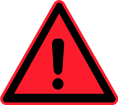 За нарушение законодательства о рекламе предусмотрена административная ответственность по ст. 14.3. КоАП РФ.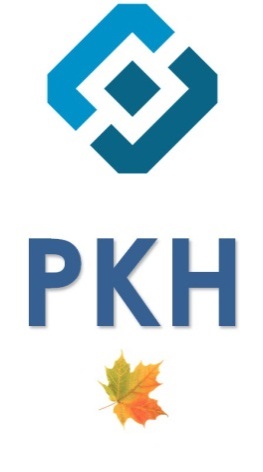 Реклама в телепрограммах и телепередачах, радиопрограммах и радиопередачахПрерывание теле- или радиопрограммы, теле- или радиопередачи рекламой, то есть остановка трансляции теле- или радиопрограммы, теле- или радиопередачи для демонстрации (радиотрансляции) рекламы, должно предваряться сообщением о последующей трансляции рекламы, за исключением прерывания спонсорской рекламой.В радиопрограммах, не зарегистрированных в качестве средств массовой информации и специализирующихся на сообщениях и материалах рекламного характера, продолжительность рекламы не может превышать 20% времени вещания в течение суток.Общая продолжительность распространяемой в телепрограмме рекламы (в том числе такой рекламы, как телемагазины), прерывания телепрограммы рекламой (в том числе спонсорской рекламой) и совмещения рекламы с телепрограммой способом "бегущей строки" или иным способом ее наложения на кадр телепрограммы не может превышать 15% времени вещания в течение часа.При совмещении рекламы с телепрограммой способом "бегущей строки" или иным способом ее наложения на кадр транслируемой телепрограммы реклама не должна:1) занимать более чем семь процентов площади кадра;2) накладываться на субтитры, а также надписи разъясняющего характера.В случае размещения региональным вещателем в своем эфире, а также в эфире средства массовой информации сетевого партнера «бегущей строки», содержащей рекламную информацию, указанные материалы учитываются в общий объем рекламы и при превышении нормы, установленной Федеральным законом «О рекламе», сведения передаются на рассмотрение в соответствующее подразделение Федеральной антимонопольной службы.Общий объем вещания СМИ включает в себя рекламу в объеме, установленном законодательством о рекламе, и передачи, распространяемые в рамках телеканала (радиоканала). 	В случае распространения по лицензии двух средств массовой информации, объем вещания регионального СМИ подсчитывается путем сложения:времени, затраченного на вещание непосредственно телепередач (радиопередач);рекламных блоков в «окнах» регионального вещания;рекламных блоков в «окнах» для размещения в эфире сетевого партнера «региональных рекламных блоков», если они сопровождаются выходными данными регионального СМИ, его наименованием и (или) логотипом.Нарушение порядка размещения «бегущей строки» (ее размер, продолжительность, наложение на другие виды информации и т.п.) будет рассматриваться как нарушение требований об объеме вещания регионального средства массовой информации и нарушение процентного соотношения направлений вещания, то есть нарушение лицензионных требований, ответственность за которые предусмотрена ч. 3 статьи 14.1. КоАП РФ (предупреждение или наложение административного штрафа  на должностных лиц - от трех тысяч до четырех тысяч рублей; на юридических лиц - от тридцати тысяч до сорока тысяч рублей). 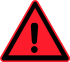 Не допускается прерывать рекламой, в том числе спонсорской рекламой, трансляцию агитационных материалов, распространяемых в телепрограммах и телепередачах в соответствии с законодательством Российской Федерации о выборах и законодательством Российской Федерации о референдуме. В теле- или радиопрограммах не допускается распространение рекламы в дни траура, объявленные в Российской Федерации. Данные требования не распространяются на теле- или радиопрограммы, которые зарегистрированы в качестве средств массовой информации, специализирующихся на сообщениях и материалах рекламного характера, и транслируются на основании лицензии на вещание, при условии, что в таких телепрограммах и радиопрограммах продолжительность рекламы составляет 80% и более времени фактического вещания в течение суток.Требования предъявляемые к рекламе в детских и образовательных теле- или радиопередачах, трансляции (радиотрансляции) в прямом эфире или в записи спортивного соревнования, а также к уровню громкости звука рекламы регламентированы в ст. 14 и 15 федерального закона от 13.03.2006 N 38-ФЗ "О рекламе".Социальная рекламаСтатья 16 федерального закона от 23.02.2013 N 15-ФЗ (ред. от 28.12.2016) "Об охране здоровья граждан от воздействия окружающего табачного дыма и последствий потребления табака"Не допускается демонстрация табачных изделий и процесса потребления табака во вновь созданных и предназначенных для взрослых аудиовизуальных произведениях, включая теле- и видеофильмы, в театрально-зрелищных представлениях, в радио-, теле-, видео- и кинохроникальных программах, а также публичное исполнение, сообщение в эфир, по кабелю и любое другое использование указанных произведений, представлений, программ, в которых осуществляется демонстрация табачных изделий и процесса потребления табака, за исключением случаев, если такое действие является неотъемлемой частью художественного замысла.В целях сокращения спроса на табак и табачные изделия запрещаются реклама и стимулирование продажи табака, табачной продукции и (или) потребления табака, в том числе демонстрация табачных изделий и процесса потребления табака во вновь созданных и предназначенных для детей аудиовизуальных произведениях, включая теле- и видеофильмы, в театрально-зрелищных представлениях, в радио-, теле-, видео- и кинохроникальных программах, а также публичное исполнение, сообщение в эфир, по кабелю и любое другое использование указанных произведений, представлений, программ, в которых осуществляется демонстрация табачных изделий и процесса потребления табака.Табачные изделия - продукты, полностью или частично изготовленные из табачного листа в качестве сырьевого материала, приготовленного таким образом, чтобы использовать для курения, сосания, жевания или нюханья (п. 3 ст. 2 федерального закона от 22.12.2008 N 268-ФЗ «Технический регламент на табачную продукцию»).Потребление табака - курение табака, сосание, жевание, нюханье табачных изделий (п. 4 ст. 2 федерального закона от 23.02.2013 N 15-ФЗ (ред. от 28.12.2016) "Об охране здоровья граждан от воздействия окружающего табачного дыма и последствий потребления табака").Вновь созданные произведения - произведения, созданные после 1 июня 2014 года. Термины «предназначенные для детей аудиовизуальные произведения» и «предназначенные для взрослых аудиовизуальные произведения» не определены действующим законодательством. Вместе с тем, в соответствии с Федеральным законом от 29.12.2010 № 436-ФЗ «О защите детей от информации, причиняющей вред их здоровью и развитию», под информационной продукцией для детей понимается информационная продукция, соответствующая по тематике, содержанию и художественному оформлению физическому, психическому, духовному и нравственному развитию детей. За демонстрацию табачных изделий или процесса потребления табака во вновь созданных и предназначенных для взрослых аудиовизуальных произведениях предусмотрена административная ответственность по ч. 2 ст. 14.3.1. КоАП РФ (наложение административного штрафа на должностных лиц в размере от двадцати тысяч до сорока тысяч рублей; на юридических лиц - от ста тысяч до ста семидесяти тысяч рублей).За демонстрацию табачных изделий или процесса потребления табака во вновь созданных и предназначенных для детей аудиовизуальных произведениях предусмотрена административная ответственность по ч. 3 ст. 14.3.1. КоАП РФ (наложение административного штрафа на должностных лиц в размере от двадцати тысяч до пятидесяти тысяч рублей; на юридических лиц - от ста тысяч до двухсот тысяч рублей).Во всех иных аудиовизуальных произведениях, включая теле- и видеофильмы, теле-, видео- и кинохроникальных программ, созданных до 1 июня 2014 года, в которых осуществляется демонстрация табачных изделий и процесса потребления табака, вещатель или организатор демонстрации должен обеспечить трансляцию социальной рекламы о вреде потребления табака непосредственно перед началом или во время демонстрации такого произведения, такой программы.Социальная реклама - это информация, распространенная любым способом, в любой форме и с использованием любых средств, адресованная неопределенному кругу лиц и направленная на достижение благотворительных и иных общественно полезных целей, а также обеспечение интересов государства (п. 11 ст. 3 Федерального закона "О рекламе").Социальная реклама о вреде потребления табака должна размещаться непосредственно перед началом или в любой момент времени в период демонстрации аудиовизуального произведения в любой форме (например, в виде самостоятельного аудиовизуального произведения (видеоряда) или путем наложения на кадр аудиовизуального произведения способом «бегущей строки» или иным способом). Кроме того, информация о вреде потребления табака должна быть доведена до потребителей в воспринимаемой форме (в частности, читаемым шрифтом, имеющим достаточный для восприятия текста с телеэкрана размер и контрастность) (письмо ФАС России от 14.05.2014 № АК/19317/14 «О социальной рекламе о вреде потребления табака»).Ответственность за неисполнение обязанности трансляции социальной рекламы о вреде потребления табака при демонстрации аудиовизуальных произведений, в которых осуществляется демонстрация табачных изделий или процесса потребления табака предусмотрена ч. 5 статьи 14.3.1 КоАП РФ (наложение административного штрафа на должностных лиц в размере от десяти тысяч до двадцати тысяч рублей; на юридических лиц - от ста тысяч до двухсот тысяч рублей).Реклама в периодических печатных изданияхРазмещение текста рекламы в периодических печатных изданиях, не специализирующихся на сообщениях и материалах рекламного характера, должно сопровождаться пометкой "реклама" или пометкой "на правах рекламы". Объем рекламы в таких изданиях должен составлять не более чем сорок пять процентов объема одного номера периодических печатных изданий. Требование о соблюдении указанного объема не распространяется на периодические печатные издания, которые зарегистрированы в качестве специализирующихся на сообщениях и материалах рекламного характера и на обложке и в выходных данных которых содержится информация о такой специализации. Если сведения о такой специализации отсутствуют, то требуется наличие пометки "реклама" или "на правах рекламы" в соответствии со статьей 16 Федерального закона "О рекламе" (Письмо ФАС России от 27 февраля 2015 г. N АК/8901/15 «О разъяснении отдельных положений федерального закона «О рекламе»).Ответственность за превышение допустимого законодательством о рекламе объема рекламы, распространяемой в периодических печатных изданиях предусмотрена ч. 3 ст. 14.3. КоАП РФ (наложение административного штрафа на должностных лиц в размере от четырех тысяч до семи тысяч рублей; на юридических лиц - от сорока тысяч до ста тысяч рублей.Кроме того, в данном случае, возможно, привлечь учредителя СМИ за изготовление или распространение продукции средства массовой информации, не прошедшего перерегистрацию по ч. 1 ст. 13.21. КоАП РФ (наложение административного штрафа на должностных лиц - от двух тысяч до трех тысяч рублей с конфискацией предмета административного правонарушения; на юридических лиц - от двадцати тысяч до тридцати тысяч рублей с конфискацией предмета административного правонарушения).